嘉義縣水上鄉柳林國民小學111學年度雙語國家政策－口說英語展能樂學計畫國民中小學英語日活動成果報告表活動名稱英語週系列活動英語週系列活動辦理日期111.12/9-12/16辦理地點英語教室、電腦教室、升旗台英語教室、電腦教室、升旗台參加人數一~六年級(222人)成果摘要-活動內容介紹及特色說明(列點說明)收聽 ICRT Lunch Box: 每週一、二、四、五播放ICRT Lunch Box，同學邊用餐邊聆聽，老師在課堂上給予補充說明，問題搶答等活動，讓學生自然而然學習外語。高年級學生實施英語單字線上檢測:老師設計google英語單字檢測表單，讓學生在電腦課完成英語單字檢測，學生可以立即從回饋中檢視自己的錯誤並給予立即回饋；未達精熟程度者，可重複練習進行自我學習。學生課堂實施英語闖關活動:老師依據低中高年級教學目標設計相關檢測關卡，於課堂上進行動態評量。雙語創意健身操:經由生動活潑英語口訣，搭配健身操動作，讓學生在運動休閒之中強化學生英語表達、朗讀能力。聖誕節卡片書寫及繪本教學:藉由英語節慶繪本教學，讓學生透過節慶活動了解節慶的由來與意義，並練習節慶相關句子，如:「Merry Christmas」。高年級學生經由書寫聖誕卡片，表達對於師長、親友感恩的心。英語廣播活動: 由同學自行規劃英語歌單練習廣播口語，並於英語週午餐時間播放歌曲,老師簡介歌曲的意涵及重要單字,協助學生聽懂熟悉的英文歌曲內容,促使英語學習融入生活及音樂領域,提高英語學習興趣。搭配「推動課餘時間10 分鐘說英語活動」，增加師生之間練習英語機會。收聽 ICRT Lunch Box: 每週一、二、四、五播放ICRT Lunch Box，同學邊用餐邊聆聽，老師在課堂上給予補充說明，問題搶答等活動，讓學生自然而然學習外語。高年級學生實施英語單字線上檢測:老師設計google英語單字檢測表單，讓學生在電腦課完成英語單字檢測，學生可以立即從回饋中檢視自己的錯誤並給予立即回饋；未達精熟程度者，可重複練習進行自我學習。學生課堂實施英語闖關活動:老師依據低中高年級教學目標設計相關檢測關卡，於課堂上進行動態評量。雙語創意健身操:經由生動活潑英語口訣，搭配健身操動作，讓學生在運動休閒之中強化學生英語表達、朗讀能力。聖誕節卡片書寫及繪本教學:藉由英語節慶繪本教學，讓學生透過節慶活動了解節慶的由來與意義，並練習節慶相關句子，如:「Merry Christmas」。高年級學生經由書寫聖誕卡片，表達對於師長、親友感恩的心。英語廣播活動: 由同學自行規劃英語歌單練習廣播口語，並於英語週午餐時間播放歌曲,老師簡介歌曲的意涵及重要單字,協助學生聽懂熟悉的英文歌曲內容,促使英語學習融入生活及音樂領域,提高英語學習興趣。搭配「推動課餘時間10 分鐘說英語活動」，增加師生之間練習英語機會。收聽 ICRT Lunch Box: 每週一、二、四、五播放ICRT Lunch Box，同學邊用餐邊聆聽，老師在課堂上給予補充說明，問題搶答等活動，讓學生自然而然學習外語。高年級學生實施英語單字線上檢測:老師設計google英語單字檢測表單，讓學生在電腦課完成英語單字檢測，學生可以立即從回饋中檢視自己的錯誤並給予立即回饋；未達精熟程度者，可重複練習進行自我學習。學生課堂實施英語闖關活動:老師依據低中高年級教學目標設計相關檢測關卡，於課堂上進行動態評量。雙語創意健身操:經由生動活潑英語口訣，搭配健身操動作，讓學生在運動休閒之中強化學生英語表達、朗讀能力。聖誕節卡片書寫及繪本教學:藉由英語節慶繪本教學，讓學生透過節慶活動了解節慶的由來與意義，並練習節慶相關句子，如:「Merry Christmas」。高年級學生經由書寫聖誕卡片，表達對於師長、親友感恩的心。英語廣播活動: 由同學自行規劃英語歌單練習廣播口語，並於英語週午餐時間播放歌曲,老師簡介歌曲的意涵及重要單字,協助學生聽懂熟悉的英文歌曲內容,促使英語學習融入生活及音樂領域,提高英語學習興趣。搭配「推動課餘時間10 分鐘說英語活動」，增加師生之間練習英語機會。收聽 ICRT Lunch Box: 每週一、二、四、五播放ICRT Lunch Box，同學邊用餐邊聆聽，老師在課堂上給予補充說明，問題搶答等活動，讓學生自然而然學習外語。高年級學生實施英語單字線上檢測:老師設計google英語單字檢測表單，讓學生在電腦課完成英語單字檢測，學生可以立即從回饋中檢視自己的錯誤並給予立即回饋；未達精熟程度者，可重複練習進行自我學習。學生課堂實施英語闖關活動:老師依據低中高年級教學目標設計相關檢測關卡，於課堂上進行動態評量。雙語創意健身操:經由生動活潑英語口訣，搭配健身操動作，讓學生在運動休閒之中強化學生英語表達、朗讀能力。聖誕節卡片書寫及繪本教學:藉由英語節慶繪本教學，讓學生透過節慶活動了解節慶的由來與意義，並練習節慶相關句子，如:「Merry Christmas」。高年級學生經由書寫聖誕卡片，表達對於師長、親友感恩的心。英語廣播活動: 由同學自行規劃英語歌單練習廣播口語，並於英語週午餐時間播放歌曲,老師簡介歌曲的意涵及重要單字,協助學生聽懂熟悉的英文歌曲內容,促使英語學習融入生活及音樂領域,提高英語學習興趣。搭配「推動課餘時間10 分鐘說英語活動」，增加師生之間練習英語機會。檢討或建議事項利用google表單做單字精熟測驗，80分為通過標準分數，滿分100分(38題)。內容分為(1)「看英選中」(30 題必須在 10 分鐘內完成)-- (2)「看中拼英」(8 題必須在 5 分鐘內完成拼字) 看中文，以鍵盤拼寫出正確的英文；測英文單字的拼寫能力。六年級平均分數是77.25分;中位數是82分。教師依表單深入分析得知:經常答錯的問題(1)「看英選中」是17.18.20.21.26.27題; (2)「看中拼英」第32.33.及38題。拼字的表現較不理想，教師於課堂中實施補救教學。中低年級實施英語闖關活動進行動態評量，立即通過者約90%，可依教學目標設計情境，讓孩子願意開口練習。學生午餐時間英語廣播因為廣播系統選歌問題無法即時播放，日後會再針對相關問題改進。利用google表單做單字精熟測驗，80分為通過標準分數，滿分100分(38題)。內容分為(1)「看英選中」(30 題必須在 10 分鐘內完成)-- (2)「看中拼英」(8 題必須在 5 分鐘內完成拼字) 看中文，以鍵盤拼寫出正確的英文；測英文單字的拼寫能力。六年級平均分數是77.25分;中位數是82分。教師依表單深入分析得知:經常答錯的問題(1)「看英選中」是17.18.20.21.26.27題; (2)「看中拼英」第32.33.及38題。拼字的表現較不理想，教師於課堂中實施補救教學。中低年級實施英語闖關活動進行動態評量，立即通過者約90%，可依教學目標設計情境，讓孩子願意開口練習。學生午餐時間英語廣播因為廣播系統選歌問題無法即時播放，日後會再針對相關問題改進。利用google表單做單字精熟測驗，80分為通過標準分數，滿分100分(38題)。內容分為(1)「看英選中」(30 題必須在 10 分鐘內完成)-- (2)「看中拼英」(8 題必須在 5 分鐘內完成拼字) 看中文，以鍵盤拼寫出正確的英文；測英文單字的拼寫能力。六年級平均分數是77.25分;中位數是82分。教師依表單深入分析得知:經常答錯的問題(1)「看英選中」是17.18.20.21.26.27題; (2)「看中拼英」第32.33.及38題。拼字的表現較不理想，教師於課堂中實施補救教學。中低年級實施英語闖關活動進行動態評量，立即通過者約90%，可依教學目標設計情境，讓孩子願意開口練習。學生午餐時間英語廣播因為廣播系統選歌問題無法即時播放，日後會再針對相關問題改進。利用google表單做單字精熟測驗，80分為通過標準分數，滿分100分(38題)。內容分為(1)「看英選中」(30 題必須在 10 分鐘內完成)-- (2)「看中拼英」(8 題必須在 5 分鐘內完成拼字) 看中文，以鍵盤拼寫出正確的英文；測英文單字的拼寫能力。六年級平均分數是77.25分;中位數是82分。教師依表單深入分析得知:經常答錯的問題(1)「看英選中」是17.18.20.21.26.27題; (2)「看中拼英」第32.33.及38題。拼字的表現較不理想，教師於課堂中實施補救教學。中低年級實施英語闖關活動進行動態評量，立即通過者約90%，可依教學目標設計情境，讓孩子願意開口練習。學生午餐時間英語廣播因為廣播系統選歌問題無法即時播放，日後會再針對相關問題改進。                            照 片 說 明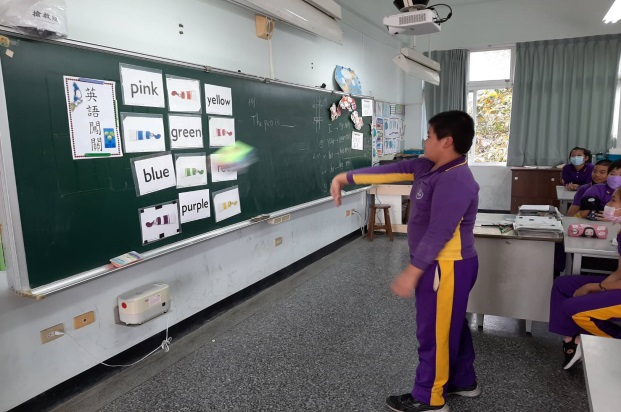                             照 片 說 明                            照 片 說 明                            照 片 說 明                            照 片 說 明照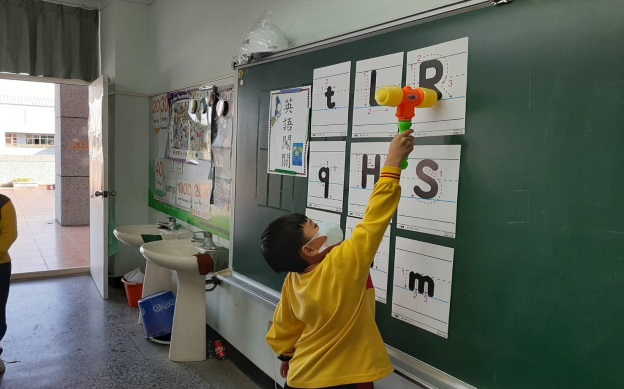 照照片照片照片低年級課堂實施字母ABC闖關活動低年級課堂實施字母ABC闖關活動四年級進行闖關英語造句活動四年級進行闖關英語造句活動四年級進行闖關英語造句活動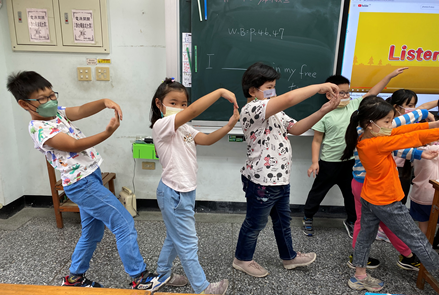 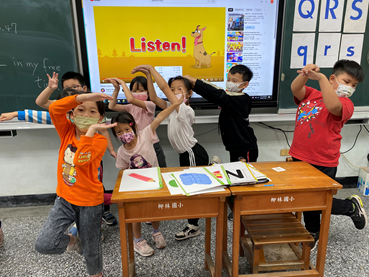 低年級進行學生人體ABC低年級進行學生人體ABC這個字母是E，你猜對了嗎?這個字母是E，你猜對了嗎?這個字母是E，你猜對了嗎?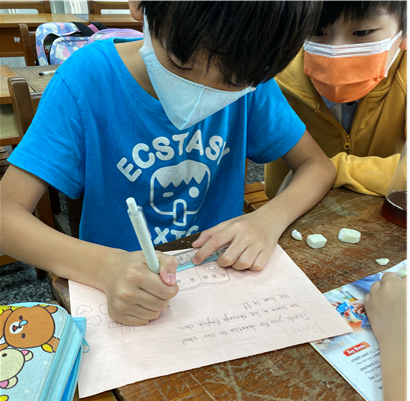 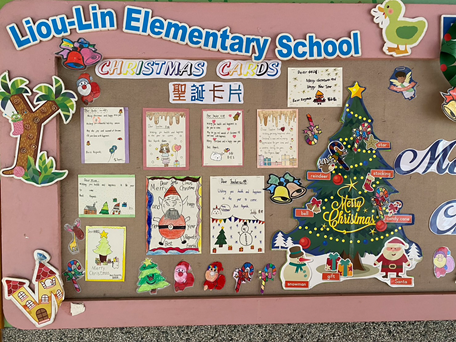 學生書寫耶誕卡學生書寫耶誕卡聖誕卡片布置於學校公佈欄聖誕卡片布置於學校公佈欄聖誕卡片布置於學校公佈欄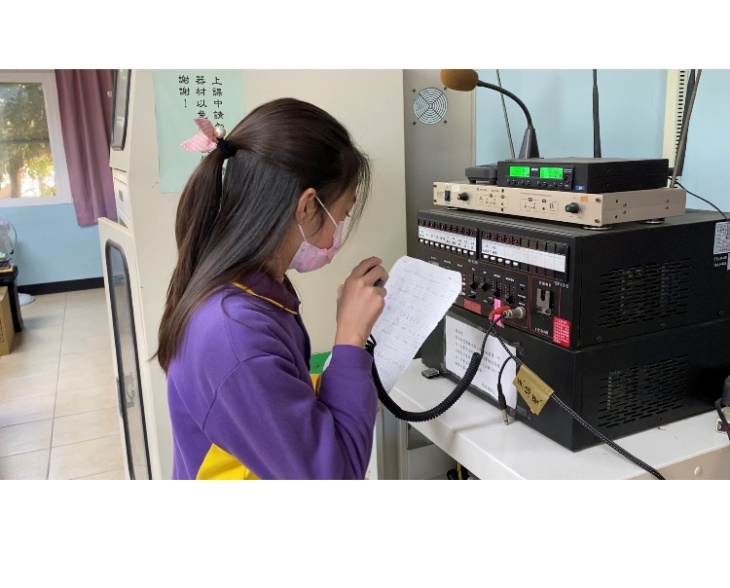 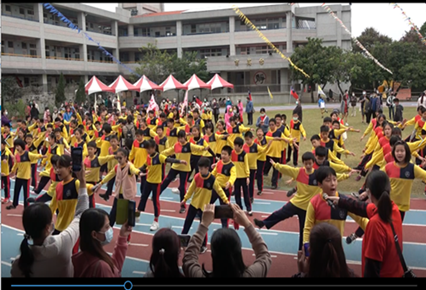 午餐時間介紹英語點播歌曲午餐時間介紹英語點播歌曲運動會上，4-6年級學生展現雙語創意健身操運動會上，4-6年級學生展現雙語創意健身操運動會上，4-6年級學生展現雙語創意健身操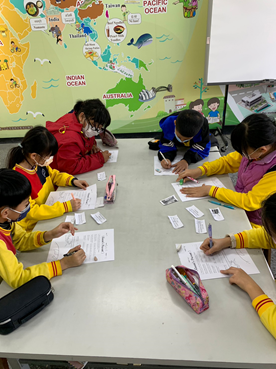 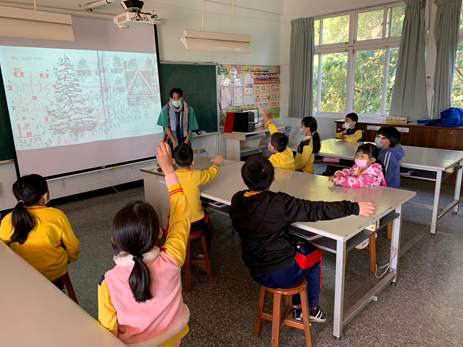 聖誕節學習單活動聖誕節學習單活動聖誕繪本:英國女王的聖誕小偵探聖誕繪本:英國女王的聖誕小偵探聖誕繪本:英國女王的聖誕小偵探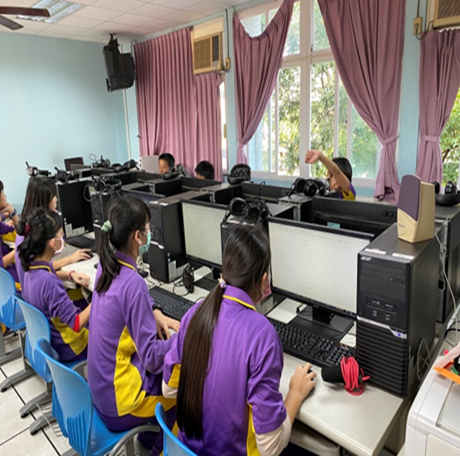 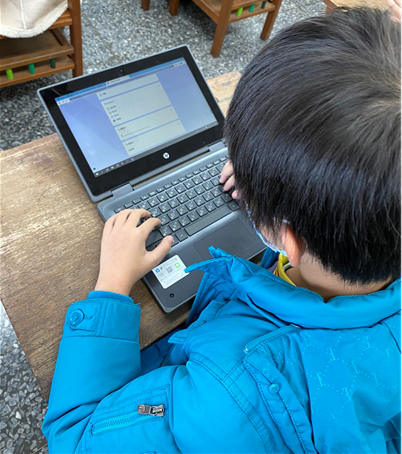 五、六年級生進行英語單字線上檢測五、六年級生進行英語單字線上檢測英語單字線上施測英語單字線上施測英語單字線上施測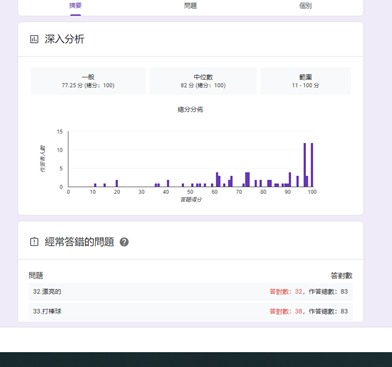 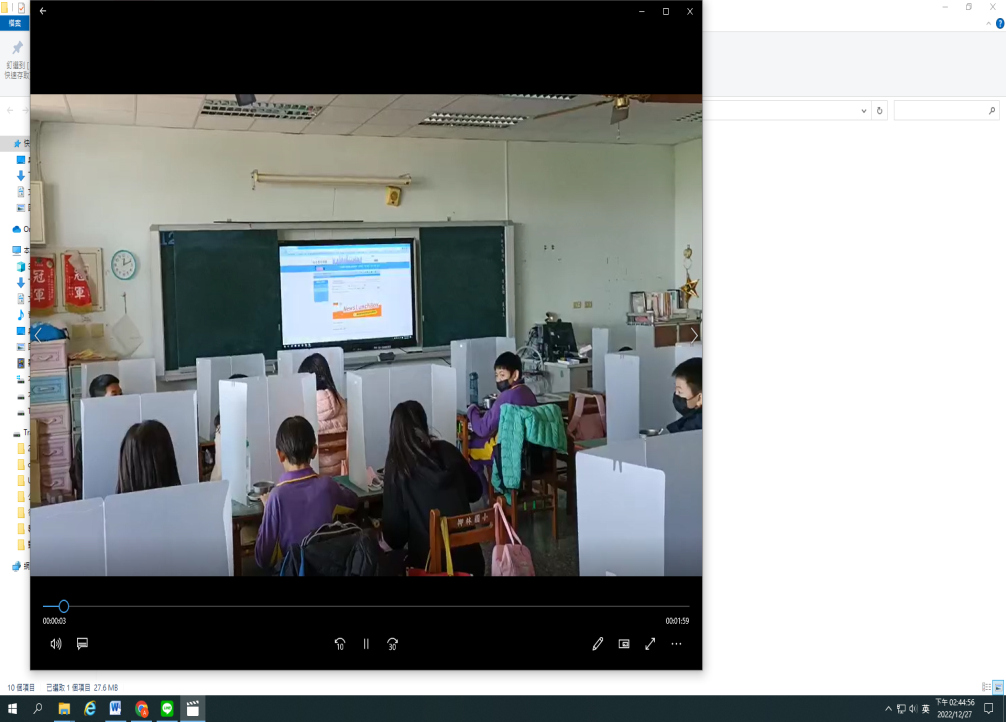 老師從表單回饋中了解學習狀況於課堂上實施補救教學老師從表單回饋中了解學習狀況於課堂上實施補救教學午餐時間收聽ICRT Lunch Box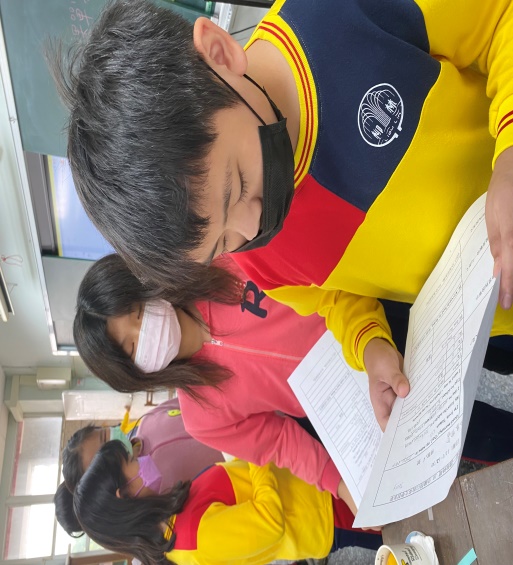 午餐時間收聽ICRT Lunch Box午餐時間收聽ICRT Lunch Box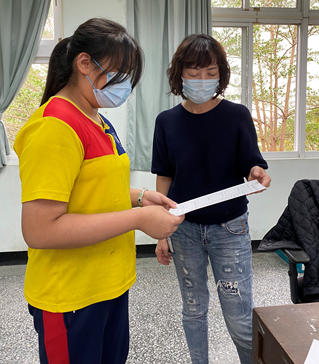 推動課餘時間10 分鐘說英語活動推動課餘時間10 分鐘說英語活動有師生及同學之間互相練習對話有師生及同學之間互相練習對話有師生及同學之間互相練習對話